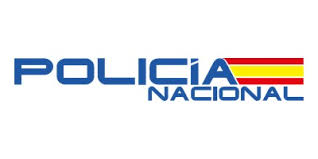 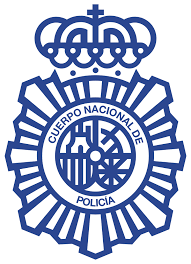 Informasjon fra Policia Nacional:Dessverre er det noen som prøver seg  med svindel nå  under COVID-19, og i kommunen har det vært noen som har utgitt seg som falske inspektører og opptrer følgende:En person kommer hjem til deg,   og later som å være en gass- eller elektrisitetsinspektør, etter at den antatte revisjonen eller byttingen av målere krever de  betaling av 400 eller 500 euros  i kontanter eller kort,  de har til og med  seg en betalingsterminal og de ber om PIN koden.  På ett  tidspunkt  benytter de  anledningen til å raskt forlate huset for å  gå til nærmeste minibank for å ta ut så mye penger som mulig.Anbefalinger:Ikke åpne døren eller porten  for fremmede.Vær alltid forsiktig med noen som banker på døren din og tilbyr deg noe, selv om de hevder å representere et offentlig instans. Ikke tro alt de forteller deg. I tvilstilfelle kan du bekrefte tjenesten ved å ringe kundeservicen til  selskapet som personen hevder kommer fra. Ikke åpne døren før du har identifisert personen. Ikke betal noe eller oppgi kortnummer/pinkode. Sørg for at du vet hva du signerer. I tilfelle noen hendelse av denne typen, ring 091 så snart som mulig.Information from Policia Nacional:Unfortunately, there are some who try to scam now under COVID-19, and in the municipality, there have been some who have pretended to be fake inspectors and act as follows:A person comes to your house and pretends to be a gas or electricity inspector, after the supposed revision or replacement of meters they demand payment of 400 or 500 euros in cash or card, they even have a payment terminal and they asks for the PIN code. At one point, they take the opportunity to quickly leave the house to go to the nearest ATM to withdraw as much money as possible.Recommendations:Do not open the door or gate to strangers.Always be careful with someone who knocks on your door and offers you something, even if they claim to represent a public instance.Do not believe everything they tell you. In case of doubt, you can confirm the service by calling the customer service of the company that the person claims to come from.Do not open the door until you have identified the person.Do not pay anything or enter card number / PIN code. Make sure you know what you are signing. In case of any incident of this type, call 091 as soon as possible.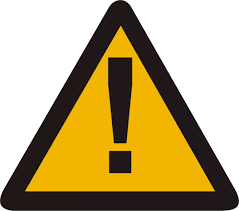 